СИЛАБУСДілова іноземна мова(назва освітньої компоненти (дисципліни)«Затверджую»Завідувач кафедри_ Тетяна ПЕТРОВА         /_________/«13» березня 2023 р.Розробник силабусаТетяна ПЕТРОВА    /_________/Наталія ДУБИНА  /_______/Світлана МАРЧЕНКО /_______/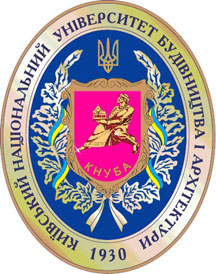 	Шифр за освітньою програмою:ОК.3 	Навчальний рік: 2023-2024 Освітній рівень: БАКАЛАВР	Форма навчання: денна, заочна, дуальна, дистанційна, змішана	Галузь знань: 01 Освіта/Педагогіка	Спеціальність, назва освітньої програми: 017 Фізична культура і спорт8) Статус освітньої компоненти: (обов’язкова чи вибіркова)9)	Семестр: 211)	Контактні дані викладача: (зазначається посада, вчений ступінь, ПІБ викладача, корпоративна адреса електронної пошти, телефон, посилання на сторінку викладача на сайті КНУБА) професор, к.п.н, Петрова Тетяна Ігорівна petrova.ti@knuba.edu.ua, ст. викладач Дубина Наталія Анатоліївна dubyna.na@knuba.edu.ua, , ст. викладач Марченко Світлана Іванівна marchenko.si@knuba.edu.ua тел.044241546012) Мова викладання:Українська, англійська13) Пререквізити (дисципліни-попередники, які необхідно вивчити, щоб слухати цей курс): немає14) Мета курсу: Мета курсу: Метою дисципліни «Ділова іноземна мова» є розвиток комунікативних мовленнєвих компетентностей в рамках ділового дискурсу для ефективного спілкування в професійному середовищі, через формування навичок практичного володіння англійською мовою в різних видах діяльності за тематикою, що зумовлена професійно-орієнтованими потребами15)	Результати навчання:15)	Результати навчання:15)	Результати навчання:15)	Результати навчання:15)	Результати навчання:15)	Результати навчання:15)	Результати навчання:15)	Результати навчання:15)	Результати навчання:№Програмний результат навчання Програмний результат навчання Програмний результат навчання Програмний результат навчання Метод перевірки навчального ефектуМетод перевірки навчального ефектуФорма проведення занятьПосилання компетентності1.ПРН2 Спілкуватися українською та іноземною мовами у професійному середовищі, володіти фаховою термінологією та професійним дискурсом, дотримуватися етики ділового спілкування. ПРН2 Спілкуватися українською та іноземною мовами у професійному середовищі, володіти фаховою термінологією та професійним дискурсом, дотримуватися етики ділового спілкування. ПРН2 Спілкуватися українською та іноземною мовами у професійному середовищі, володіти фаховою термінологією та професійним дискурсом, дотримуватися етики ділового спілкування. ПРН2 Спілкуватися українською та іноземною мовами у професійному середовищі, володіти фаховою термінологією та професійним дискурсом, дотримуватися етики ділового спілкування. Пpoмiжний та підсумковий контроль (залік, захист індивідуальної роботи)Пpoмiжний та підсумковий контроль (залік, захист індивідуальної роботи)Практичні заняття та самостійна работаІКЗК01ЗК07ЗК12СК142.ПРН4 Показувати навички самостійної роботи, демонструвати критичне та самокритичне мислення. ПРН4 Показувати навички самостійної роботи, демонструвати критичне та самокритичне мислення. ПРН4 Показувати навички самостійної роботи, демонструвати критичне та самокритичне мислення. ПРН4 Показувати навички самостійної роботи, демонструвати критичне та самокритичне мислення. Пpoмiжний та підсумковий контроль (залік, захист індивідуальної роботи)Пpoмiжний та підсумковий контроль (залік, захист індивідуальної роботи)Практичні заняття та самостійна работаІКЗК01ЗК07ЗК12СК1416) Структура курсу (для денної/заочної):16) Структура курсу (для денної/заочної):16) Структура курсу (для денної/заочної):16) Структура курсу (для денної/заочної):16) Структура курсу (для денної/заочної):16) Структура курсу (для денної/заочної):16) Структура курсу (для денної/заочної):16) Структура курсу (для денної/заочної):16) Структура курсу (для денної/заочної):Лекції,год.Лекції,год.Практичні заняття,год.Лабораторні заняття,год.Курсовий проект/ курсова роботаРГР/КонтрольнароботаКурсовий проект/ курсова роботаРГР/КонтрольнароботаКурсовий проект/ курсова роботаРГР/КонтрольнароботаСамостійні робота здобувача,год.Форма підсумко-вого контролю40/201/11/11/150/70Залік/залікСума годин: Сума годин: Сума годин: Сума годин: Сума годин: Сума годин: 90/9090/9090/90Загальна кількість кредитів ЕСТSЗагальна кількість кредитів ЕСТSЗагальна кількість кредитів ЕСТSЗагальна кількість кредитів ЕСТSЗагальна кількість кредитів ЕСТSЗагальна кількість кредитів ЕСТS3/33/33/3Кількість годин (кредитів ЕСТS) аудиторного навантаження:Кількість годин (кредитів ЕСТS) аудиторного навантаження:Кількість годин (кредитів ЕСТS) аудиторного навантаження:Кількість годин (кредитів ЕСТS) аудиторного навантаження:Кількість годин (кредитів ЕСТS) аудиторного навантаження:Кількість годин (кредитів ЕСТS) аудиторного навантаження:40/2040/2040/2017) Зміст курсу (Денної/Заочної форм): (окремо для кожної форми занять – Л/Пр/Лаб/ КР/СРС)Практичні заняття (денна форма):Змістовний модуль 1. Finding a jobЗаняття № 1. Benefits of educationЗаняття № 2. Talking about jobs. Recruitment.Заняття №3. Job descriptions.Заняття №4. The language of obligations. Talking about your skills and expertiseЗаняття №5. My future professionЗаняття № 6. Applying for a job. CV writingЗаняття № 7. How to write a cover letter. Заняття № 8. Job interviewЗмістовний модуль 2. Business organisation.Заняття № 9 Forms of business organisations: sole proprietorship, partnership, corporation. Заняття № 10. Organisational structure. A successful organisation Заняття № 11. Company activities. Заняття № 12. Working conditions. Змістовний модуль 3 Business activitiesЗаняття № 13. Business correspondence.  Заняття № 14. Types of business letterЗаняття № 15. Giving successful presentation Заняття № 16. Giving successful presentation Заняття № 17. At a conference. Заняття № 18. Business travel. Заняття № 19. Контрольна роботаЗаняття № 20. Захист індивідуальних робіт.Практичні заняття (Заочна форма навчання)Змістовний модуль 1. Finding a jobЗаняття № 1. Benefits of educationЗаняття № 2. Talking about jobs. Recruitment.Заняття №3. Job descriptions.Заняття №4. The language of obligations. Talking about your skills and experienceЛексика: Термінологічний мінімум за темою.Заняття №5. My future professionЗаняття № 6. Applying for a job. CV writingЗаняття № 7. How to write a cover letter. Заняття № 8. Job interviewЗмістовний модуль 2. Business organisation.Заняття № 9 Forms of business organisations: sole proprietorship, partnership, corporation. Заняття № 10. Company activities. Заняття № 11. Working conditions. Змістовний модуль 3 Business activitiesЗаняття № 12. Business correspondence.  Заняття № 13. Giving successful presentation Заняття № 14. Giving successful presentation Заняття № 15. At a conference. Заняття № 16. Business travel. Заняття № 17. Контрольна робота.Заняття № 18. Захист індивідуальних робіт.Орієнтовна тематика/зміст модульної контрольної роботи:Модульна контрольна робота складається з двох частин:1. Reading2. Use of EnglishДо частини “Reading” запропоновані завдання 2 форм1)Завдання на встановлення відповідності. ( Запропоновано підібрати заголовки до текстів або частин текстів із наданих варіантів)2)Завдання з вибором однієї правильної відповіді. ( Завдання має основу, запитання та чотири варіанти відповіді, з яких лише один є правильним)До частини “ Use of English” запропоновано  завдання на заповнення пропусків у тексті. ( У завданні необхідно доповнити пропуски словами або словосполученнями із наданих варіантів)Самостійна роботаТеми для самостійної роботи співпадають з темами аудиторних занятьНавчання відбувається за принципом « перевернутий клас ( flipped classroom)» Студенти отримують тему і завдання для наступного аудиторного заняття і самостійно опрацьовують. Під час аудиторної роботи відбувається перевірка і корекція самостійної роботи, після цього студенти знову отримують завдання за цією  ж темою які вже перевіряються і оцінюються.17) Зміст курсу (Денної/Заочної форм): (окремо для кожної форми занять – Л/Пр/Лаб/ КР/СРС)Практичні заняття (денна форма):Змістовний модуль 1. Finding a jobЗаняття № 1. Benefits of educationЗаняття № 2. Talking about jobs. Recruitment.Заняття №3. Job descriptions.Заняття №4. The language of obligations. Talking about your skills and expertiseЗаняття №5. My future professionЗаняття № 6. Applying for a job. CV writingЗаняття № 7. How to write a cover letter. Заняття № 8. Job interviewЗмістовний модуль 2. Business organisation.Заняття № 9 Forms of business organisations: sole proprietorship, partnership, corporation. Заняття № 10. Organisational structure. A successful organisation Заняття № 11. Company activities. Заняття № 12. Working conditions. Змістовний модуль 3 Business activitiesЗаняття № 13. Business correspondence.  Заняття № 14. Types of business letterЗаняття № 15. Giving successful presentation Заняття № 16. Giving successful presentation Заняття № 17. At a conference. Заняття № 18. Business travel. Заняття № 19. Контрольна роботаЗаняття № 20. Захист індивідуальних робіт.Практичні заняття (Заочна форма навчання)Змістовний модуль 1. Finding a jobЗаняття № 1. Benefits of educationЗаняття № 2. Talking about jobs. Recruitment.Заняття №3. Job descriptions.Заняття №4. The language of obligations. Talking about your skills and experienceЛексика: Термінологічний мінімум за темою.Заняття №5. My future professionЗаняття № 6. Applying for a job. CV writingЗаняття № 7. How to write a cover letter. Заняття № 8. Job interviewЗмістовний модуль 2. Business organisation.Заняття № 9 Forms of business organisations: sole proprietorship, partnership, corporation. Заняття № 10. Company activities. Заняття № 11. Working conditions. Змістовний модуль 3 Business activitiesЗаняття № 12. Business correspondence.  Заняття № 13. Giving successful presentation Заняття № 14. Giving successful presentation Заняття № 15. At a conference. Заняття № 16. Business travel. Заняття № 17. Контрольна робота.Заняття № 18. Захист індивідуальних робіт.Орієнтовна тематика/зміст модульної контрольної роботи:Модульна контрольна робота складається з двох частин:1. Reading2. Use of EnglishДо частини “Reading” запропоновані завдання 2 форм1)Завдання на встановлення відповідності. ( Запропоновано підібрати заголовки до текстів або частин текстів із наданих варіантів)2)Завдання з вибором однієї правильної відповіді. ( Завдання має основу, запитання та чотири варіанти відповіді, з яких лише один є правильним)До частини “ Use of English” запропоновано  завдання на заповнення пропусків у тексті. ( У завданні необхідно доповнити пропуски словами або словосполученнями із наданих варіантів)Самостійна роботаТеми для самостійної роботи співпадають з темами аудиторних занятьНавчання відбувається за принципом « перевернутий клас ( flipped classroom)» Студенти отримують тему і завдання для наступного аудиторного заняття і самостійно опрацьовують. Під час аудиторної роботи відбувається перевірка і корекція самостійної роботи, після цього студенти знову отримують завдання за цією  ж темою які вже перевіряються і оцінюються.17) Зміст курсу (Денної/Заочної форм): (окремо для кожної форми занять – Л/Пр/Лаб/ КР/СРС)Практичні заняття (денна форма):Змістовний модуль 1. Finding a jobЗаняття № 1. Benefits of educationЗаняття № 2. Talking about jobs. Recruitment.Заняття №3. Job descriptions.Заняття №4. The language of obligations. Talking about your skills and expertiseЗаняття №5. My future professionЗаняття № 6. Applying for a job. CV writingЗаняття № 7. How to write a cover letter. Заняття № 8. Job interviewЗмістовний модуль 2. Business organisation.Заняття № 9 Forms of business organisations: sole proprietorship, partnership, corporation. Заняття № 10. Organisational structure. A successful organisation Заняття № 11. Company activities. Заняття № 12. Working conditions. Змістовний модуль 3 Business activitiesЗаняття № 13. Business correspondence.  Заняття № 14. Types of business letterЗаняття № 15. Giving successful presentation Заняття № 16. Giving successful presentation Заняття № 17. At a conference. Заняття № 18. Business travel. Заняття № 19. Контрольна роботаЗаняття № 20. Захист індивідуальних робіт.Практичні заняття (Заочна форма навчання)Змістовний модуль 1. Finding a jobЗаняття № 1. Benefits of educationЗаняття № 2. Talking about jobs. Recruitment.Заняття №3. Job descriptions.Заняття №4. The language of obligations. Talking about your skills and experienceЛексика: Термінологічний мінімум за темою.Заняття №5. My future professionЗаняття № 6. Applying for a job. CV writingЗаняття № 7. How to write a cover letter. Заняття № 8. Job interviewЗмістовний модуль 2. Business organisation.Заняття № 9 Forms of business organisations: sole proprietorship, partnership, corporation. Заняття № 10. Company activities. Заняття № 11. Working conditions. Змістовний модуль 3 Business activitiesЗаняття № 12. Business correspondence.  Заняття № 13. Giving successful presentation Заняття № 14. Giving successful presentation Заняття № 15. At a conference. Заняття № 16. Business travel. Заняття № 17. Контрольна робота.Заняття № 18. Захист індивідуальних робіт.Орієнтовна тематика/зміст модульної контрольної роботи:Модульна контрольна робота складається з двох частин:1. Reading2. Use of EnglishДо частини “Reading” запропоновані завдання 2 форм1)Завдання на встановлення відповідності. ( Запропоновано підібрати заголовки до текстів або частин текстів із наданих варіантів)2)Завдання з вибором однієї правильної відповіді. ( Завдання має основу, запитання та чотири варіанти відповіді, з яких лише один є правильним)До частини “ Use of English” запропоновано  завдання на заповнення пропусків у тексті. ( У завданні необхідно доповнити пропуски словами або словосполученнями із наданих варіантів)Самостійна роботаТеми для самостійної роботи співпадають з темами аудиторних занятьНавчання відбувається за принципом « перевернутий клас ( flipped classroom)» Студенти отримують тему і завдання для наступного аудиторного заняття і самостійно опрацьовують. Під час аудиторної роботи відбувається перевірка і корекція самостійної роботи, після цього студенти знову отримують завдання за цією  ж темою які вже перевіряються і оцінюються.17) Зміст курсу (Денної/Заочної форм): (окремо для кожної форми занять – Л/Пр/Лаб/ КР/СРС)Практичні заняття (денна форма):Змістовний модуль 1. Finding a jobЗаняття № 1. Benefits of educationЗаняття № 2. Talking about jobs. Recruitment.Заняття №3. Job descriptions.Заняття №4. The language of obligations. Talking about your skills and expertiseЗаняття №5. My future professionЗаняття № 6. Applying for a job. CV writingЗаняття № 7. How to write a cover letter. Заняття № 8. Job interviewЗмістовний модуль 2. Business organisation.Заняття № 9 Forms of business organisations: sole proprietorship, partnership, corporation. Заняття № 10. Organisational structure. A successful organisation Заняття № 11. Company activities. Заняття № 12. Working conditions. Змістовний модуль 3 Business activitiesЗаняття № 13. Business correspondence.  Заняття № 14. Types of business letterЗаняття № 15. Giving successful presentation Заняття № 16. Giving successful presentation Заняття № 17. At a conference. Заняття № 18. Business travel. Заняття № 19. Контрольна роботаЗаняття № 20. Захист індивідуальних робіт.Практичні заняття (Заочна форма навчання)Змістовний модуль 1. Finding a jobЗаняття № 1. Benefits of educationЗаняття № 2. Talking about jobs. Recruitment.Заняття №3. Job descriptions.Заняття №4. The language of obligations. Talking about your skills and experienceЛексика: Термінологічний мінімум за темою.Заняття №5. My future professionЗаняття № 6. Applying for a job. CV writingЗаняття № 7. How to write a cover letter. Заняття № 8. Job interviewЗмістовний модуль 2. Business organisation.Заняття № 9 Forms of business organisations: sole proprietorship, partnership, corporation. Заняття № 10. Company activities. Заняття № 11. Working conditions. Змістовний модуль 3 Business activitiesЗаняття № 12. Business correspondence.  Заняття № 13. Giving successful presentation Заняття № 14. Giving successful presentation Заняття № 15. At a conference. Заняття № 16. Business travel. Заняття № 17. Контрольна робота.Заняття № 18. Захист індивідуальних робіт.Орієнтовна тематика/зміст модульної контрольної роботи:Модульна контрольна робота складається з двох частин:1. Reading2. Use of EnglishДо частини “Reading” запропоновані завдання 2 форм1)Завдання на встановлення відповідності. ( Запропоновано підібрати заголовки до текстів або частин текстів із наданих варіантів)2)Завдання з вибором однієї правильної відповіді. ( Завдання має основу, запитання та чотири варіанти відповіді, з яких лише один є правильним)До частини “ Use of English” запропоновано  завдання на заповнення пропусків у тексті. ( У завданні необхідно доповнити пропуски словами або словосполученнями із наданих варіантів)Самостійна роботаТеми для самостійної роботи співпадають з темами аудиторних занятьНавчання відбувається за принципом « перевернутий клас ( flipped classroom)» Студенти отримують тему і завдання для наступного аудиторного заняття і самостійно опрацьовують. Під час аудиторної роботи відбувається перевірка і корекція самостійної роботи, після цього студенти знову отримують завдання за цією  ж темою які вже перевіряються і оцінюються.17) Зміст курсу (Денної/Заочної форм): (окремо для кожної форми занять – Л/Пр/Лаб/ КР/СРС)Практичні заняття (денна форма):Змістовний модуль 1. Finding a jobЗаняття № 1. Benefits of educationЗаняття № 2. Talking about jobs. Recruitment.Заняття №3. Job descriptions.Заняття №4. The language of obligations. Talking about your skills and expertiseЗаняття №5. My future professionЗаняття № 6. Applying for a job. CV writingЗаняття № 7. How to write a cover letter. Заняття № 8. Job interviewЗмістовний модуль 2. Business organisation.Заняття № 9 Forms of business organisations: sole proprietorship, partnership, corporation. Заняття № 10. Organisational structure. A successful organisation Заняття № 11. Company activities. Заняття № 12. Working conditions. Змістовний модуль 3 Business activitiesЗаняття № 13. Business correspondence.  Заняття № 14. Types of business letterЗаняття № 15. Giving successful presentation Заняття № 16. Giving successful presentation Заняття № 17. At a conference. Заняття № 18. Business travel. Заняття № 19. Контрольна роботаЗаняття № 20. Захист індивідуальних робіт.Практичні заняття (Заочна форма навчання)Змістовний модуль 1. Finding a jobЗаняття № 1. Benefits of educationЗаняття № 2. Talking about jobs. Recruitment.Заняття №3. Job descriptions.Заняття №4. The language of obligations. Talking about your skills and experienceЛексика: Термінологічний мінімум за темою.Заняття №5. My future professionЗаняття № 6. Applying for a job. CV writingЗаняття № 7. How to write a cover letter. Заняття № 8. Job interviewЗмістовний модуль 2. Business organisation.Заняття № 9 Forms of business organisations: sole proprietorship, partnership, corporation. Заняття № 10. Company activities. Заняття № 11. Working conditions. Змістовний модуль 3 Business activitiesЗаняття № 12. Business correspondence.  Заняття № 13. Giving successful presentation Заняття № 14. Giving successful presentation Заняття № 15. At a conference. Заняття № 16. Business travel. Заняття № 17. Контрольна робота.Заняття № 18. Захист індивідуальних робіт.Орієнтовна тематика/зміст модульної контрольної роботи:Модульна контрольна робота складається з двох частин:1. Reading2. Use of EnglishДо частини “Reading” запропоновані завдання 2 форм1)Завдання на встановлення відповідності. ( Запропоновано підібрати заголовки до текстів або частин текстів із наданих варіантів)2)Завдання з вибором однієї правильної відповіді. ( Завдання має основу, запитання та чотири варіанти відповіді, з яких лише один є правильним)До частини “ Use of English” запропоновано  завдання на заповнення пропусків у тексті. ( У завданні необхідно доповнити пропуски словами або словосполученнями із наданих варіантів)Самостійна роботаТеми для самостійної роботи співпадають з темами аудиторних занятьНавчання відбувається за принципом « перевернутий клас ( flipped classroom)» Студенти отримують тему і завдання для наступного аудиторного заняття і самостійно опрацьовують. Під час аудиторної роботи відбувається перевірка і корекція самостійної роботи, після цього студенти знову отримують завдання за цією  ж темою які вже перевіряються і оцінюються.17) Зміст курсу (Денної/Заочної форм): (окремо для кожної форми занять – Л/Пр/Лаб/ КР/СРС)Практичні заняття (денна форма):Змістовний модуль 1. Finding a jobЗаняття № 1. Benefits of educationЗаняття № 2. Talking about jobs. Recruitment.Заняття №3. Job descriptions.Заняття №4. The language of obligations. Talking about your skills and expertiseЗаняття №5. My future professionЗаняття № 6. Applying for a job. CV writingЗаняття № 7. How to write a cover letter. Заняття № 8. Job interviewЗмістовний модуль 2. Business organisation.Заняття № 9 Forms of business organisations: sole proprietorship, partnership, corporation. Заняття № 10. Organisational structure. A successful organisation Заняття № 11. Company activities. Заняття № 12. Working conditions. Змістовний модуль 3 Business activitiesЗаняття № 13. Business correspondence.  Заняття № 14. Types of business letterЗаняття № 15. Giving successful presentation Заняття № 16. Giving successful presentation Заняття № 17. At a conference. Заняття № 18. Business travel. Заняття № 19. Контрольна роботаЗаняття № 20. Захист індивідуальних робіт.Практичні заняття (Заочна форма навчання)Змістовний модуль 1. Finding a jobЗаняття № 1. Benefits of educationЗаняття № 2. Talking about jobs. Recruitment.Заняття №3. Job descriptions.Заняття №4. The language of obligations. Talking about your skills and experienceЛексика: Термінологічний мінімум за темою.Заняття №5. My future professionЗаняття № 6. Applying for a job. CV writingЗаняття № 7. How to write a cover letter. Заняття № 8. Job interviewЗмістовний модуль 2. Business organisation.Заняття № 9 Forms of business organisations: sole proprietorship, partnership, corporation. Заняття № 10. Company activities. Заняття № 11. Working conditions. Змістовний модуль 3 Business activitiesЗаняття № 12. Business correspondence.  Заняття № 13. Giving successful presentation Заняття № 14. Giving successful presentation Заняття № 15. At a conference. Заняття № 16. Business travel. Заняття № 17. Контрольна робота.Заняття № 18. Захист індивідуальних робіт.Орієнтовна тематика/зміст модульної контрольної роботи:Модульна контрольна робота складається з двох частин:1. Reading2. Use of EnglishДо частини “Reading” запропоновані завдання 2 форм1)Завдання на встановлення відповідності. ( Запропоновано підібрати заголовки до текстів або частин текстів із наданих варіантів)2)Завдання з вибором однієї правильної відповіді. ( Завдання має основу, запитання та чотири варіанти відповіді, з яких лише один є правильним)До частини “ Use of English” запропоновано  завдання на заповнення пропусків у тексті. ( У завданні необхідно доповнити пропуски словами або словосполученнями із наданих варіантів)Самостійна роботаТеми для самостійної роботи співпадають з темами аудиторних занятьНавчання відбувається за принципом « перевернутий клас ( flipped classroom)» Студенти отримують тему і завдання для наступного аудиторного заняття і самостійно опрацьовують. Під час аудиторної роботи відбувається перевірка і корекція самостійної роботи, після цього студенти знову отримують завдання за цією  ж темою які вже перевіряються і оцінюються.17) Зміст курсу (Денної/Заочної форм): (окремо для кожної форми занять – Л/Пр/Лаб/ КР/СРС)Практичні заняття (денна форма):Змістовний модуль 1. Finding a jobЗаняття № 1. Benefits of educationЗаняття № 2. Talking about jobs. Recruitment.Заняття №3. Job descriptions.Заняття №4. The language of obligations. Talking about your skills and expertiseЗаняття №5. My future professionЗаняття № 6. Applying for a job. CV writingЗаняття № 7. How to write a cover letter. Заняття № 8. Job interviewЗмістовний модуль 2. Business organisation.Заняття № 9 Forms of business organisations: sole proprietorship, partnership, corporation. Заняття № 10. Organisational structure. A successful organisation Заняття № 11. Company activities. Заняття № 12. Working conditions. Змістовний модуль 3 Business activitiesЗаняття № 13. Business correspondence.  Заняття № 14. Types of business letterЗаняття № 15. Giving successful presentation Заняття № 16. Giving successful presentation Заняття № 17. At a conference. Заняття № 18. Business travel. Заняття № 19. Контрольна роботаЗаняття № 20. Захист індивідуальних робіт.Практичні заняття (Заочна форма навчання)Змістовний модуль 1. Finding a jobЗаняття № 1. Benefits of educationЗаняття № 2. Talking about jobs. Recruitment.Заняття №3. Job descriptions.Заняття №4. The language of obligations. Talking about your skills and experienceЛексика: Термінологічний мінімум за темою.Заняття №5. My future professionЗаняття № 6. Applying for a job. CV writingЗаняття № 7. How to write a cover letter. Заняття № 8. Job interviewЗмістовний модуль 2. Business organisation.Заняття № 9 Forms of business organisations: sole proprietorship, partnership, corporation. Заняття № 10. Company activities. Заняття № 11. Working conditions. Змістовний модуль 3 Business activitiesЗаняття № 12. Business correspondence.  Заняття № 13. Giving successful presentation Заняття № 14. Giving successful presentation Заняття № 15. At a conference. Заняття № 16. Business travel. Заняття № 17. Контрольна робота.Заняття № 18. Захист індивідуальних робіт.Орієнтовна тематика/зміст модульної контрольної роботи:Модульна контрольна робота складається з двох частин:1. Reading2. Use of EnglishДо частини “Reading” запропоновані завдання 2 форм1)Завдання на встановлення відповідності. ( Запропоновано підібрати заголовки до текстів або частин текстів із наданих варіантів)2)Завдання з вибором однієї правильної відповіді. ( Завдання має основу, запитання та чотири варіанти відповіді, з яких лише один є правильним)До частини “ Use of English” запропоновано  завдання на заповнення пропусків у тексті. ( У завданні необхідно доповнити пропуски словами або словосполученнями із наданих варіантів)Самостійна роботаТеми для самостійної роботи співпадають з темами аудиторних занятьНавчання відбувається за принципом « перевернутий клас ( flipped classroom)» Студенти отримують тему і завдання для наступного аудиторного заняття і самостійно опрацьовують. Під час аудиторної роботи відбувається перевірка і корекція самостійної роботи, після цього студенти знову отримують завдання за цією  ж темою які вже перевіряються і оцінюються.17) Зміст курсу (Денної/Заочної форм): (окремо для кожної форми занять – Л/Пр/Лаб/ КР/СРС)Практичні заняття (денна форма):Змістовний модуль 1. Finding a jobЗаняття № 1. Benefits of educationЗаняття № 2. Talking about jobs. Recruitment.Заняття №3. Job descriptions.Заняття №4. The language of obligations. Talking about your skills and expertiseЗаняття №5. My future professionЗаняття № 6. Applying for a job. CV writingЗаняття № 7. How to write a cover letter. Заняття № 8. Job interviewЗмістовний модуль 2. Business organisation.Заняття № 9 Forms of business organisations: sole proprietorship, partnership, corporation. Заняття № 10. Organisational structure. A successful organisation Заняття № 11. Company activities. Заняття № 12. Working conditions. Змістовний модуль 3 Business activitiesЗаняття № 13. Business correspondence.  Заняття № 14. Types of business letterЗаняття № 15. Giving successful presentation Заняття № 16. Giving successful presentation Заняття № 17. At a conference. Заняття № 18. Business travel. Заняття № 19. Контрольна роботаЗаняття № 20. Захист індивідуальних робіт.Практичні заняття (Заочна форма навчання)Змістовний модуль 1. Finding a jobЗаняття № 1. Benefits of educationЗаняття № 2. Talking about jobs. Recruitment.Заняття №3. Job descriptions.Заняття №4. The language of obligations. Talking about your skills and experienceЛексика: Термінологічний мінімум за темою.Заняття №5. My future professionЗаняття № 6. Applying for a job. CV writingЗаняття № 7. How to write a cover letter. Заняття № 8. Job interviewЗмістовний модуль 2. Business organisation.Заняття № 9 Forms of business organisations: sole proprietorship, partnership, corporation. Заняття № 10. Company activities. Заняття № 11. Working conditions. Змістовний модуль 3 Business activitiesЗаняття № 12. Business correspondence.  Заняття № 13. Giving successful presentation Заняття № 14. Giving successful presentation Заняття № 15. At a conference. Заняття № 16. Business travel. Заняття № 17. Контрольна робота.Заняття № 18. Захист індивідуальних робіт.Орієнтовна тематика/зміст модульної контрольної роботи:Модульна контрольна робота складається з двох частин:1. Reading2. Use of EnglishДо частини “Reading” запропоновані завдання 2 форм1)Завдання на встановлення відповідності. ( Запропоновано підібрати заголовки до текстів або частин текстів із наданих варіантів)2)Завдання з вибором однієї правильної відповіді. ( Завдання має основу, запитання та чотири варіанти відповіді, з яких лише один є правильним)До частини “ Use of English” запропоновано  завдання на заповнення пропусків у тексті. ( У завданні необхідно доповнити пропуски словами або словосполученнями із наданих варіантів)Самостійна роботаТеми для самостійної роботи співпадають з темами аудиторних занятьНавчання відбувається за принципом « перевернутий клас ( flipped classroom)» Студенти отримують тему і завдання для наступного аудиторного заняття і самостійно опрацьовують. Під час аудиторної роботи відбувається перевірка і корекція самостійної роботи, після цього студенти знову отримують завдання за цією  ж темою які вже перевіряються і оцінюються.17) Зміст курсу (Денної/Заочної форм): (окремо для кожної форми занять – Л/Пр/Лаб/ КР/СРС)Практичні заняття (денна форма):Змістовний модуль 1. Finding a jobЗаняття № 1. Benefits of educationЗаняття № 2. Talking about jobs. Recruitment.Заняття №3. Job descriptions.Заняття №4. The language of obligations. Talking about your skills and expertiseЗаняття №5. My future professionЗаняття № 6. Applying for a job. CV writingЗаняття № 7. How to write a cover letter. Заняття № 8. Job interviewЗмістовний модуль 2. Business organisation.Заняття № 9 Forms of business organisations: sole proprietorship, partnership, corporation. Заняття № 10. Organisational structure. A successful organisation Заняття № 11. Company activities. Заняття № 12. Working conditions. Змістовний модуль 3 Business activitiesЗаняття № 13. Business correspondence.  Заняття № 14. Types of business letterЗаняття № 15. Giving successful presentation Заняття № 16. Giving successful presentation Заняття № 17. At a conference. Заняття № 18. Business travel. Заняття № 19. Контрольна роботаЗаняття № 20. Захист індивідуальних робіт.Практичні заняття (Заочна форма навчання)Змістовний модуль 1. Finding a jobЗаняття № 1. Benefits of educationЗаняття № 2. Talking about jobs. Recruitment.Заняття №3. Job descriptions.Заняття №4. The language of obligations. Talking about your skills and experienceЛексика: Термінологічний мінімум за темою.Заняття №5. My future professionЗаняття № 6. Applying for a job. CV writingЗаняття № 7. How to write a cover letter. Заняття № 8. Job interviewЗмістовний модуль 2. Business organisation.Заняття № 9 Forms of business organisations: sole proprietorship, partnership, corporation. Заняття № 10. Company activities. Заняття № 11. Working conditions. Змістовний модуль 3 Business activitiesЗаняття № 12. Business correspondence.  Заняття № 13. Giving successful presentation Заняття № 14. Giving successful presentation Заняття № 15. At a conference. Заняття № 16. Business travel. Заняття № 17. Контрольна робота.Заняття № 18. Захист індивідуальних робіт.Орієнтовна тематика/зміст модульної контрольної роботи:Модульна контрольна робота складається з двох частин:1. Reading2. Use of EnglishДо частини “Reading” запропоновані завдання 2 форм1)Завдання на встановлення відповідності. ( Запропоновано підібрати заголовки до текстів або частин текстів із наданих варіантів)2)Завдання з вибором однієї правильної відповіді. ( Завдання має основу, запитання та чотири варіанти відповіді, з яких лише один є правильним)До частини “ Use of English” запропоновано  завдання на заповнення пропусків у тексті. ( У завданні необхідно доповнити пропуски словами або словосполученнями із наданих варіантів)Самостійна роботаТеми для самостійної роботи співпадають з темами аудиторних занятьНавчання відбувається за принципом « перевернутий клас ( flipped classroom)» Студенти отримують тему і завдання для наступного аудиторного заняття і самостійно опрацьовують. Під час аудиторної роботи відбувається перевірка і корекція самостійної роботи, після цього студенти знову отримують завдання за цією  ж темою які вже перевіряються і оцінюються.18) Основна література:Основна література:1. Cambridge BEC Preliminary An examination preparation course    Updated for the revised exam. /Ian Wood, Anne Williams Pass – Summertown Publishing, 2009. Cambridge BEC Preliminary Self-Study Practice Tests /Anne Williams, Louise Pile Pass – Summertown Publishing.Intermediate Market Leader Business English Flexi Course Book 1 with DVD Multi-Rom and Audio CD / David Cotton, David Falvey, Simon Kent, John Rogers -– FT Publishing, Pearson- 3rd Edition О. В. Паніна Business English for the Future Professionals: навч. посібник. – К.: КНУБА, 2021.  Й. Ю.  Кунатенко Англійська мова: Навч. посібник. -К.: КНЕУ, 2000. 392 с. Total Business, Student`s Book / Rolf Cook and Mara Pedretti with Helen Stephenson – Summertown Publishing18) Основна література:Основна література:1. Cambridge BEC Preliminary An examination preparation course    Updated for the revised exam. /Ian Wood, Anne Williams Pass – Summertown Publishing, 2009. Cambridge BEC Preliminary Self-Study Practice Tests /Anne Williams, Louise Pile Pass – Summertown Publishing.Intermediate Market Leader Business English Flexi Course Book 1 with DVD Multi-Rom and Audio CD / David Cotton, David Falvey, Simon Kent, John Rogers -– FT Publishing, Pearson- 3rd Edition О. В. Паніна Business English for the Future Professionals: навч. посібник. – К.: КНУБА, 2021.  Й. Ю.  Кунатенко Англійська мова: Навч. посібник. -К.: КНЕУ, 2000. 392 с. Total Business, Student`s Book / Rolf Cook and Mara Pedretti with Helen Stephenson – Summertown Publishing18) Основна література:Основна література:1. Cambridge BEC Preliminary An examination preparation course    Updated for the revised exam. /Ian Wood, Anne Williams Pass – Summertown Publishing, 2009. Cambridge BEC Preliminary Self-Study Practice Tests /Anne Williams, Louise Pile Pass – Summertown Publishing.Intermediate Market Leader Business English Flexi Course Book 1 with DVD Multi-Rom and Audio CD / David Cotton, David Falvey, Simon Kent, John Rogers -– FT Publishing, Pearson- 3rd Edition О. В. Паніна Business English for the Future Professionals: навч. посібник. – К.: КНУБА, 2021.  Й. Ю.  Кунатенко Англійська мова: Навч. посібник. -К.: КНЕУ, 2000. 392 с. Total Business, Student`s Book / Rolf Cook and Mara Pedretti with Helen Stephenson – Summertown Publishing18) Основна література:Основна література:1. Cambridge BEC Preliminary An examination preparation course    Updated for the revised exam. /Ian Wood, Anne Williams Pass – Summertown Publishing, 2009. Cambridge BEC Preliminary Self-Study Practice Tests /Anne Williams, Louise Pile Pass – Summertown Publishing.Intermediate Market Leader Business English Flexi Course Book 1 with DVD Multi-Rom and Audio CD / David Cotton, David Falvey, Simon Kent, John Rogers -– FT Publishing, Pearson- 3rd Edition О. В. Паніна Business English for the Future Professionals: навч. посібник. – К.: КНУБА, 2021.  Й. Ю.  Кунатенко Англійська мова: Навч. посібник. -К.: КНЕУ, 2000. 392 с. Total Business, Student`s Book / Rolf Cook and Mara Pedretti with Helen Stephenson – Summertown Publishing18) Основна література:Основна література:1. Cambridge BEC Preliminary An examination preparation course    Updated for the revised exam. /Ian Wood, Anne Williams Pass – Summertown Publishing, 2009. Cambridge BEC Preliminary Self-Study Practice Tests /Anne Williams, Louise Pile Pass – Summertown Publishing.Intermediate Market Leader Business English Flexi Course Book 1 with DVD Multi-Rom and Audio CD / David Cotton, David Falvey, Simon Kent, John Rogers -– FT Publishing, Pearson- 3rd Edition О. В. Паніна Business English for the Future Professionals: навч. посібник. – К.: КНУБА, 2021.  Й. Ю.  Кунатенко Англійська мова: Навч. посібник. -К.: КНЕУ, 2000. 392 с. Total Business, Student`s Book / Rolf Cook and Mara Pedretti with Helen Stephenson – Summertown Publishing18) Основна література:Основна література:1. Cambridge BEC Preliminary An examination preparation course    Updated for the revised exam. /Ian Wood, Anne Williams Pass – Summertown Publishing, 2009. Cambridge BEC Preliminary Self-Study Practice Tests /Anne Williams, Louise Pile Pass – Summertown Publishing.Intermediate Market Leader Business English Flexi Course Book 1 with DVD Multi-Rom and Audio CD / David Cotton, David Falvey, Simon Kent, John Rogers -– FT Publishing, Pearson- 3rd Edition О. В. Паніна Business English for the Future Professionals: навч. посібник. – К.: КНУБА, 2021.  Й. Ю.  Кунатенко Англійська мова: Навч. посібник. -К.: КНЕУ, 2000. 392 с. Total Business, Student`s Book / Rolf Cook and Mara Pedretti with Helen Stephenson – Summertown Publishing18) Основна література:Основна література:1. Cambridge BEC Preliminary An examination preparation course    Updated for the revised exam. /Ian Wood, Anne Williams Pass – Summertown Publishing, 2009. Cambridge BEC Preliminary Self-Study Practice Tests /Anne Williams, Louise Pile Pass – Summertown Publishing.Intermediate Market Leader Business English Flexi Course Book 1 with DVD Multi-Rom and Audio CD / David Cotton, David Falvey, Simon Kent, John Rogers -– FT Publishing, Pearson- 3rd Edition О. В. Паніна Business English for the Future Professionals: навч. посібник. – К.: КНУБА, 2021.  Й. Ю.  Кунатенко Англійська мова: Навч. посібник. -К.: КНЕУ, 2000. 392 с. Total Business, Student`s Book / Rolf Cook and Mara Pedretti with Helen Stephenson – Summertown Publishing18) Основна література:Основна література:1. Cambridge BEC Preliminary An examination preparation course    Updated for the revised exam. /Ian Wood, Anne Williams Pass – Summertown Publishing, 2009. Cambridge BEC Preliminary Self-Study Practice Tests /Anne Williams, Louise Pile Pass – Summertown Publishing.Intermediate Market Leader Business English Flexi Course Book 1 with DVD Multi-Rom and Audio CD / David Cotton, David Falvey, Simon Kent, John Rogers -– FT Publishing, Pearson- 3rd Edition О. В. Паніна Business English for the Future Professionals: навч. посібник. – К.: КНУБА, 2021.  Й. Ю.  Кунатенко Англійська мова: Навч. посібник. -К.: КНЕУ, 2000. 392 с. Total Business, Student`s Book / Rolf Cook and Mara Pedretti with Helen Stephenson – Summertown Publishing18) Основна література:Основна література:1. Cambridge BEC Preliminary An examination preparation course    Updated for the revised exam. /Ian Wood, Anne Williams Pass – Summertown Publishing, 2009. Cambridge BEC Preliminary Self-Study Practice Tests /Anne Williams, Louise Pile Pass – Summertown Publishing.Intermediate Market Leader Business English Flexi Course Book 1 with DVD Multi-Rom and Audio CD / David Cotton, David Falvey, Simon Kent, John Rogers -– FT Publishing, Pearson- 3rd Edition О. В. Паніна Business English for the Future Professionals: навч. посібник. – К.: КНУБА, 2021.  Й. Ю.  Кунатенко Англійська мова: Навч. посібник. -К.: КНЕУ, 2000. 392 с. Total Business, Student`s Book / Rolf Cook and Mara Pedretti with Helen Stephenson – Summertown Publishing19) Додаткові джерела:Use of English B2 for all exams / E. Moutsou -mmpublicationsCambridge Advanced grammar in Use / Martin Hewings – Cambridge University Press -2nd ed. – 2009.Навчальний посібник « English for Civil Engineering students» Англійська мова для студентів 1-го і 2-го курсів спеціальностей за напрямом «Будівництво» К. КНУБА 2015, заг-  7,3 авт-1,03Т. І. Петрова, Є.І Щукіна, О. В. Паніна, Н.В , Н. А. Дубина, Н.В. Лобатенко, В.М. Повар, Г. Г. Михайленко, Т.В. Лисіна, Л. В. ПолторакЕлектронні ресурси:1. https://learnenglish.britishcouncil.org/skills/writing/pre-intermediate-a2/an-email-cover-letter2. https://www.cvmaker.uk/blog/cv-writing/how-to-write-a-killer-student-cv-the-best-tips-to-get-you-hired 3. https://www.indeed.com/career-advice/interviewing/top-interview-questions-and-answers4. https://www.rasmussen.edu/degrees/technology/blog/what-is-information-technology/5.http://dspace.onua.edu.ua/bitstream/handle/11300/909/Nyzhnikova_Business%20correspondence.pdf;jsessionid=19DBA99DD37F1CE964D8C62422016AF2?sequence=119) Додаткові джерела:Use of English B2 for all exams / E. Moutsou -mmpublicationsCambridge Advanced grammar in Use / Martin Hewings – Cambridge University Press -2nd ed. – 2009.Навчальний посібник « English for Civil Engineering students» Англійська мова для студентів 1-го і 2-го курсів спеціальностей за напрямом «Будівництво» К. КНУБА 2015, заг-  7,3 авт-1,03Т. І. Петрова, Є.І Щукіна, О. В. Паніна, Н.В , Н. А. Дубина, Н.В. Лобатенко, В.М. Повар, Г. Г. Михайленко, Т.В. Лисіна, Л. В. ПолторакЕлектронні ресурси:1. https://learnenglish.britishcouncil.org/skills/writing/pre-intermediate-a2/an-email-cover-letter2. https://www.cvmaker.uk/blog/cv-writing/how-to-write-a-killer-student-cv-the-best-tips-to-get-you-hired 3. https://www.indeed.com/career-advice/interviewing/top-interview-questions-and-answers4. https://www.rasmussen.edu/degrees/technology/blog/what-is-information-technology/5.http://dspace.onua.edu.ua/bitstream/handle/11300/909/Nyzhnikova_Business%20correspondence.pdf;jsessionid=19DBA99DD37F1CE964D8C62422016AF2?sequence=119) Додаткові джерела:Use of English B2 for all exams / E. Moutsou -mmpublicationsCambridge Advanced grammar in Use / Martin Hewings – Cambridge University Press -2nd ed. – 2009.Навчальний посібник « English for Civil Engineering students» Англійська мова для студентів 1-го і 2-го курсів спеціальностей за напрямом «Будівництво» К. КНУБА 2015, заг-  7,3 авт-1,03Т. І. Петрова, Є.І Щукіна, О. В. Паніна, Н.В , Н. А. Дубина, Н.В. Лобатенко, В.М. Повар, Г. Г. Михайленко, Т.В. Лисіна, Л. В. ПолторакЕлектронні ресурси:1. https://learnenglish.britishcouncil.org/skills/writing/pre-intermediate-a2/an-email-cover-letter2. https://www.cvmaker.uk/blog/cv-writing/how-to-write-a-killer-student-cv-the-best-tips-to-get-you-hired 3. https://www.indeed.com/career-advice/interviewing/top-interview-questions-and-answers4. https://www.rasmussen.edu/degrees/technology/blog/what-is-information-technology/5.http://dspace.onua.edu.ua/bitstream/handle/11300/909/Nyzhnikova_Business%20correspondence.pdf;jsessionid=19DBA99DD37F1CE964D8C62422016AF2?sequence=119) Додаткові джерела:Use of English B2 for all exams / E. Moutsou -mmpublicationsCambridge Advanced grammar in Use / Martin Hewings – Cambridge University Press -2nd ed. – 2009.Навчальний посібник « English for Civil Engineering students» Англійська мова для студентів 1-го і 2-го курсів спеціальностей за напрямом «Будівництво» К. КНУБА 2015, заг-  7,3 авт-1,03Т. І. Петрова, Є.І Щукіна, О. В. Паніна, Н.В , Н. А. Дубина, Н.В. Лобатенко, В.М. Повар, Г. Г. Михайленко, Т.В. Лисіна, Л. В. ПолторакЕлектронні ресурси:1. https://learnenglish.britishcouncil.org/skills/writing/pre-intermediate-a2/an-email-cover-letter2. https://www.cvmaker.uk/blog/cv-writing/how-to-write-a-killer-student-cv-the-best-tips-to-get-you-hired 3. https://www.indeed.com/career-advice/interviewing/top-interview-questions-and-answers4. https://www.rasmussen.edu/degrees/technology/blog/what-is-information-technology/5.http://dspace.onua.edu.ua/bitstream/handle/11300/909/Nyzhnikova_Business%20correspondence.pdf;jsessionid=19DBA99DD37F1CE964D8C62422016AF2?sequence=119) Додаткові джерела:Use of English B2 for all exams / E. Moutsou -mmpublicationsCambridge Advanced grammar in Use / Martin Hewings – Cambridge University Press -2nd ed. – 2009.Навчальний посібник « English for Civil Engineering students» Англійська мова для студентів 1-го і 2-го курсів спеціальностей за напрямом «Будівництво» К. КНУБА 2015, заг-  7,3 авт-1,03Т. І. Петрова, Є.І Щукіна, О. В. Паніна, Н.В , Н. А. Дубина, Н.В. Лобатенко, В.М. Повар, Г. Г. Михайленко, Т.В. Лисіна, Л. В. ПолторакЕлектронні ресурси:1. https://learnenglish.britishcouncil.org/skills/writing/pre-intermediate-a2/an-email-cover-letter2. https://www.cvmaker.uk/blog/cv-writing/how-to-write-a-killer-student-cv-the-best-tips-to-get-you-hired 3. https://www.indeed.com/career-advice/interviewing/top-interview-questions-and-answers4. https://www.rasmussen.edu/degrees/technology/blog/what-is-information-technology/5.http://dspace.onua.edu.ua/bitstream/handle/11300/909/Nyzhnikova_Business%20correspondence.pdf;jsessionid=19DBA99DD37F1CE964D8C62422016AF2?sequence=119) Додаткові джерела:Use of English B2 for all exams / E. Moutsou -mmpublicationsCambridge Advanced grammar in Use / Martin Hewings – Cambridge University Press -2nd ed. – 2009.Навчальний посібник « English for Civil Engineering students» Англійська мова для студентів 1-го і 2-го курсів спеціальностей за напрямом «Будівництво» К. КНУБА 2015, заг-  7,3 авт-1,03Т. І. Петрова, Є.І Щукіна, О. В. Паніна, Н.В , Н. А. Дубина, Н.В. Лобатенко, В.М. Повар, Г. Г. Михайленко, Т.В. Лисіна, Л. В. ПолторакЕлектронні ресурси:1. https://learnenglish.britishcouncil.org/skills/writing/pre-intermediate-a2/an-email-cover-letter2. https://www.cvmaker.uk/blog/cv-writing/how-to-write-a-killer-student-cv-the-best-tips-to-get-you-hired 3. https://www.indeed.com/career-advice/interviewing/top-interview-questions-and-answers4. https://www.rasmussen.edu/degrees/technology/blog/what-is-information-technology/5.http://dspace.onua.edu.ua/bitstream/handle/11300/909/Nyzhnikova_Business%20correspondence.pdf;jsessionid=19DBA99DD37F1CE964D8C62422016AF2?sequence=119) Додаткові джерела:Use of English B2 for all exams / E. Moutsou -mmpublicationsCambridge Advanced grammar in Use / Martin Hewings – Cambridge University Press -2nd ed. – 2009.Навчальний посібник « English for Civil Engineering students» Англійська мова для студентів 1-го і 2-го курсів спеціальностей за напрямом «Будівництво» К. КНУБА 2015, заг-  7,3 авт-1,03Т. І. Петрова, Є.І Щукіна, О. В. Паніна, Н.В , Н. А. Дубина, Н.В. Лобатенко, В.М. Повар, Г. Г. Михайленко, Т.В. Лисіна, Л. В. ПолторакЕлектронні ресурси:1. https://learnenglish.britishcouncil.org/skills/writing/pre-intermediate-a2/an-email-cover-letter2. https://www.cvmaker.uk/blog/cv-writing/how-to-write-a-killer-student-cv-the-best-tips-to-get-you-hired 3. https://www.indeed.com/career-advice/interviewing/top-interview-questions-and-answers4. https://www.rasmussen.edu/degrees/technology/blog/what-is-information-technology/5.http://dspace.onua.edu.ua/bitstream/handle/11300/909/Nyzhnikova_Business%20correspondence.pdf;jsessionid=19DBA99DD37F1CE964D8C62422016AF2?sequence=119) Додаткові джерела:Use of English B2 for all exams / E. Moutsou -mmpublicationsCambridge Advanced grammar in Use / Martin Hewings – Cambridge University Press -2nd ed. – 2009.Навчальний посібник « English for Civil Engineering students» Англійська мова для студентів 1-го і 2-го курсів спеціальностей за напрямом «Будівництво» К. КНУБА 2015, заг-  7,3 авт-1,03Т. І. Петрова, Є.І Щукіна, О. В. Паніна, Н.В , Н. А. Дубина, Н.В. Лобатенко, В.М. Повар, Г. Г. Михайленко, Т.В. Лисіна, Л. В. ПолторакЕлектронні ресурси:1. https://learnenglish.britishcouncil.org/skills/writing/pre-intermediate-a2/an-email-cover-letter2. https://www.cvmaker.uk/blog/cv-writing/how-to-write-a-killer-student-cv-the-best-tips-to-get-you-hired 3. https://www.indeed.com/career-advice/interviewing/top-interview-questions-and-answers4. https://www.rasmussen.edu/degrees/technology/blog/what-is-information-technology/5.http://dspace.onua.edu.ua/bitstream/handle/11300/909/Nyzhnikova_Business%20correspondence.pdf;jsessionid=19DBA99DD37F1CE964D8C62422016AF2?sequence=119) Додаткові джерела:Use of English B2 for all exams / E. Moutsou -mmpublicationsCambridge Advanced grammar in Use / Martin Hewings – Cambridge University Press -2nd ed. – 2009.Навчальний посібник « English for Civil Engineering students» Англійська мова для студентів 1-го і 2-го курсів спеціальностей за напрямом «Будівництво» К. КНУБА 2015, заг-  7,3 авт-1,03Т. І. Петрова, Є.І Щукіна, О. В. Паніна, Н.В , Н. А. Дубина, Н.В. Лобатенко, В.М. Повар, Г. Г. Михайленко, Т.В. Лисіна, Л. В. ПолторакЕлектронні ресурси:1. https://learnenglish.britishcouncil.org/skills/writing/pre-intermediate-a2/an-email-cover-letter2. https://www.cvmaker.uk/blog/cv-writing/how-to-write-a-killer-student-cv-the-best-tips-to-get-you-hired 3. https://www.indeed.com/career-advice/interviewing/top-interview-questions-and-answers4. https://www.rasmussen.edu/degrees/technology/blog/what-is-information-technology/5.http://dspace.onua.edu.ua/bitstream/handle/11300/909/Nyzhnikova_Business%20correspondence.pdf;jsessionid=19DBA99DD37F1CE964D8C62422016AF2?sequence=120) Система оцінювання навчальних досягнень (розподіл балів):20) Система оцінювання навчальних досягнень (розподіл балів):20) Система оцінювання навчальних досягнень (розподіл балів):20) Система оцінювання навчальних досягнень (розподіл балів):20) Система оцінювання навчальних досягнень (розподіл балів):20) Система оцінювання навчальних досягнень (розподіл балів):20) Система оцінювання навчальних досягнень (розподіл балів):20) Система оцінювання навчальних досягнень (розподіл балів):20) Система оцінювання навчальних досягнень (розподіл балів):21) Умови допуску до підсумкового контролю:Відвідувати лекції (онлайн/офлайн);Відвідувати практичні (семінарські заняття);Активно працювати на заняттях, відповідати на питання, готувати даткові завдання, робити доповіді);Вивчати тематичний матеріал передбачений самостійною роботою;Наявність поточної та підсумкової контрольних робіт;дотримання умов академічної доброчесності.21) Умови допуску до підсумкового контролю:Відвідувати лекції (онлайн/офлайн);Відвідувати практичні (семінарські заняття);Активно працювати на заняттях, відповідати на питання, готувати даткові завдання, робити доповіді);Вивчати тематичний матеріал передбачений самостійною роботою;Наявність поточної та підсумкової контрольних робіт;дотримання умов академічної доброчесності.21) Умови допуску до підсумкового контролю:Відвідувати лекції (онлайн/офлайн);Відвідувати практичні (семінарські заняття);Активно працювати на заняттях, відповідати на питання, готувати даткові завдання, робити доповіді);Вивчати тематичний матеріал передбачений самостійною роботою;Наявність поточної та підсумкової контрольних робіт;дотримання умов академічної доброчесності.21) Умови допуску до підсумкового контролю:Відвідувати лекції (онлайн/офлайн);Відвідувати практичні (семінарські заняття);Активно працювати на заняттях, відповідати на питання, готувати даткові завдання, робити доповіді);Вивчати тематичний матеріал передбачений самостійною роботою;Наявність поточної та підсумкової контрольних робіт;дотримання умов академічної доброчесності.21) Умови допуску до підсумкового контролю:Відвідувати лекції (онлайн/офлайн);Відвідувати практичні (семінарські заняття);Активно працювати на заняттях, відповідати на питання, готувати даткові завдання, робити доповіді);Вивчати тематичний матеріал передбачений самостійною роботою;Наявність поточної та підсумкової контрольних робіт;дотримання умов академічної доброчесності.21) Умови допуску до підсумкового контролю:Відвідувати лекції (онлайн/офлайн);Відвідувати практичні (семінарські заняття);Активно працювати на заняттях, відповідати на питання, готувати даткові завдання, робити доповіді);Вивчати тематичний матеріал передбачений самостійною роботою;Наявність поточної та підсумкової контрольних робіт;дотримання умов академічної доброчесності.21) Умови допуску до підсумкового контролю:Відвідувати лекції (онлайн/офлайн);Відвідувати практичні (семінарські заняття);Активно працювати на заняттях, відповідати на питання, готувати даткові завдання, робити доповіді);Вивчати тематичний матеріал передбачений самостійною роботою;Наявність поточної та підсумкової контрольних робіт;дотримання умов академічної доброчесності.21) Умови допуску до підсумкового контролю:Відвідувати лекції (онлайн/офлайн);Відвідувати практичні (семінарські заняття);Активно працювати на заняттях, відповідати на питання, готувати даткові завдання, робити доповіді);Вивчати тематичний матеріал передбачений самостійною роботою;Наявність поточної та підсумкової контрольних робіт;дотримання умов академічної доброчесності.21) Умови допуску до підсумкового контролю:Відвідувати лекції (онлайн/офлайн);Відвідувати практичні (семінарські заняття);Активно працювати на заняттях, відповідати на питання, готувати даткові завдання, робити доповіді);Вивчати тематичний матеріал передбачений самостійною роботою;Наявність поточної та підсумкової контрольних робіт;дотримання умов академічної доброчесності.22) Політика щодо академічної доброчесності:Академічна доброчесність здобувачів вищої освіти є важливою умовою для опанування результатами навчання за дисципліною та отримання позитивної оцінки з поточного та підсумкового контролів. Політика щодо академічної доброчесності регламентується нормативним документом КНУБА  Положення-про-заходи-щодо-підтримки-академічної-доброчесності. У разі порушення здобувачем вищої освіти академічної доброчесності (списування, плагіат, фабрикація), робота оцінюється незадовільно та має бути виконана повторно. При цьому викладач має право змінити тему завдання.22) Політика щодо академічної доброчесності:Академічна доброчесність здобувачів вищої освіти є важливою умовою для опанування результатами навчання за дисципліною та отримання позитивної оцінки з поточного та підсумкового контролів. Політика щодо академічної доброчесності регламентується нормативним документом КНУБА  Положення-про-заходи-щодо-підтримки-академічної-доброчесності. У разі порушення здобувачем вищої освіти академічної доброчесності (списування, плагіат, фабрикація), робота оцінюється незадовільно та має бути виконана повторно. При цьому викладач має право змінити тему завдання.22) Політика щодо академічної доброчесності:Академічна доброчесність здобувачів вищої освіти є важливою умовою для опанування результатами навчання за дисципліною та отримання позитивної оцінки з поточного та підсумкового контролів. Політика щодо академічної доброчесності регламентується нормативним документом КНУБА  Положення-про-заходи-щодо-підтримки-академічної-доброчесності. У разі порушення здобувачем вищої освіти академічної доброчесності (списування, плагіат, фабрикація), робота оцінюється незадовільно та має бути виконана повторно. При цьому викладач має право змінити тему завдання.22) Політика щодо академічної доброчесності:Академічна доброчесність здобувачів вищої освіти є важливою умовою для опанування результатами навчання за дисципліною та отримання позитивної оцінки з поточного та підсумкового контролів. Політика щодо академічної доброчесності регламентується нормативним документом КНУБА  Положення-про-заходи-щодо-підтримки-академічної-доброчесності. У разі порушення здобувачем вищої освіти академічної доброчесності (списування, плагіат, фабрикація), робота оцінюється незадовільно та має бути виконана повторно. При цьому викладач має право змінити тему завдання.22) Політика щодо академічної доброчесності:Академічна доброчесність здобувачів вищої освіти є важливою умовою для опанування результатами навчання за дисципліною та отримання позитивної оцінки з поточного та підсумкового контролів. Політика щодо академічної доброчесності регламентується нормативним документом КНУБА  Положення-про-заходи-щодо-підтримки-академічної-доброчесності. У разі порушення здобувачем вищої освіти академічної доброчесності (списування, плагіат, фабрикація), робота оцінюється незадовільно та має бути виконана повторно. При цьому викладач має право змінити тему завдання.22) Політика щодо академічної доброчесності:Академічна доброчесність здобувачів вищої освіти є важливою умовою для опанування результатами навчання за дисципліною та отримання позитивної оцінки з поточного та підсумкового контролів. Політика щодо академічної доброчесності регламентується нормативним документом КНУБА  Положення-про-заходи-щодо-підтримки-академічної-доброчесності. У разі порушення здобувачем вищої освіти академічної доброчесності (списування, плагіат, фабрикація), робота оцінюється незадовільно та має бути виконана повторно. При цьому викладач має право змінити тему завдання.22) Політика щодо академічної доброчесності:Академічна доброчесність здобувачів вищої освіти є важливою умовою для опанування результатами навчання за дисципліною та отримання позитивної оцінки з поточного та підсумкового контролів. Політика щодо академічної доброчесності регламентується нормативним документом КНУБА  Положення-про-заходи-щодо-підтримки-академічної-доброчесності. У разі порушення здобувачем вищої освіти академічної доброчесності (списування, плагіат, фабрикація), робота оцінюється незадовільно та має бути виконана повторно. При цьому викладач має право змінити тему завдання.22) Політика щодо академічної доброчесності:Академічна доброчесність здобувачів вищої освіти є важливою умовою для опанування результатами навчання за дисципліною та отримання позитивної оцінки з поточного та підсумкового контролів. Політика щодо академічної доброчесності регламентується нормативним документом КНУБА  Положення-про-заходи-щодо-підтримки-академічної-доброчесності. У разі порушення здобувачем вищої освіти академічної доброчесності (списування, плагіат, фабрикація), робота оцінюється незадовільно та має бути виконана повторно. При цьому викладач має право змінити тему завдання.22) Політика щодо академічної доброчесності:Академічна доброчесність здобувачів вищої освіти є важливою умовою для опанування результатами навчання за дисципліною та отримання позитивної оцінки з поточного та підсумкового контролів. Політика щодо академічної доброчесності регламентується нормативним документом КНУБА  Положення-про-заходи-щодо-підтримки-академічної-доброчесності. У разі порушення здобувачем вищої освіти академічної доброчесності (списування, плагіат, фабрикація), робота оцінюється незадовільно та має бути виконана повторно. При цьому викладач має право змінити тему завдання.23) Посилання на сторінку електронного навчально-методичного комплексу дисципліни:https://org2.knuba.edu.ua/course/view.php?id=423923) Посилання на сторінку електронного навчально-методичного комплексу дисципліни:https://org2.knuba.edu.ua/course/view.php?id=423923) Посилання на сторінку електронного навчально-методичного комплексу дисципліни:https://org2.knuba.edu.ua/course/view.php?id=423923) Посилання на сторінку електронного навчально-методичного комплексу дисципліни:https://org2.knuba.edu.ua/course/view.php?id=423923) Посилання на сторінку електронного навчально-методичного комплексу дисципліни:https://org2.knuba.edu.ua/course/view.php?id=423923) Посилання на сторінку електронного навчально-методичного комплексу дисципліни:https://org2.knuba.edu.ua/course/view.php?id=423923) Посилання на сторінку електронного навчально-методичного комплексу дисципліни:https://org2.knuba.edu.ua/course/view.php?id=423923) Посилання на сторінку електронного навчально-методичного комплексу дисципліни:https://org2.knuba.edu.ua/course/view.php?id=423923) Посилання на сторінку електронного навчально-методичного комплексу дисципліни:https://org2.knuba.edu.ua/course/view.php?id=4239